]{X¡pdn¸v 21þ12þ2023                             "kÀ¤wþ2023' kwØm\Xe IYmcN\m aÕcw:                                       hnPbnIsf {]Jym]n¨pXncph\´]pcw: IpSpw_{iobpsS B`napJy¯nÂ AbÂ¡q« h\nXIÄ¡mbn kwLSn¸n¨ "kÀ¤wþ2023' kwØm\Xe sNdpIYmcN\m aÕc¯nÂ CSp¡n ap\nbd kztZin knÔp tXmakv cNn¨   "kZriyhmIy§Ä' H¶mw Øm\w t\Sn. 15,000 cq]bpw inÂ]hpw kÀ«n^n¡äpw AS§p¶XmWv ]pckvImcw.  k^vhm\ F³ (hb\mSv) cNn¨ "{]IrXn \nÀ²mcW¯nÂ tXmäp t]mbhÀ UmÀhns\ tXSp¶p' F¶ sNdpIYbv¡v c­mw Øm\hpw [\y jwPn¯v(FdWmIpfw) cNn¨ "amXwKn' F¶ sNdpIYbv¡v aq¶mw Øm\hpw e`n¨p. ChÀ¡v bYm{Iaw 10,000, 5000 cq]bpsS Imjv AhmÀUpw saatâmbpw kÀ«n^n¡äpw e`n¡pw. A\pP ss_Pp(tIm«bw), cRvPn\n C.]n(tIm«bw), PnPn.sI.hn(]me¡mSv), tdmjm enPn³( XriqÀ) {iotZhn.sI.emÂ(FdWmIpfw) F¶nhÀ t{]mÕml\ k½m\¯n\v AÀlcmbn. ChÀ¡v 1500 cq] hoXw Imjv AhmÀUpw saatâmbpw kÀ«n^n¡äpw e`n¡pw. BsI 763 cN\IÄ aÕc¯nÂ e`n¨p. tIcfm bqWnthgvknän Imcyh«w Im¼knse aebmf hn`mKw A[ym]IÀ \S¯nb {]mYanI ]cntim[\bv¡v tijw tUm.tPmÀÖv HmW¡qÀ, sI.tcJ, knXmc.Fkv F¶nhcS§nb kanXnbmWv hnPbnIsf XncsªSp¯Xv. FdWmIpfw IeqÀ PhlÀemÂ s\lvdp tÌUnb¯nÂ \S¡p¶ tZiob kckvtaftbmS\p_Ôn¨v 31\v kwLSn¸n¡p¶ kam]\ kt½f\¯nÂ hnPbnIÄ¡pÅ ]pckvImcw hnXcWw sN¿psa¶v IpSpw_{io FIvknIyq«ohv UbdIvSÀ Pm^À amenIv sF.F.Fkv Adnbn¨p.                                                                   FIvknIyq«ohv UbdIvSÀ                                                                             IpSpw_{io പത്രക്കുറിപ്പ്
21-12-2023  

                           'സര്‍ഗ്ഗം-2023' സംസ്ഥാനതല ചെറുകഥാരചനാ മത്സരം:
                                      വിജയികളെ പ്രഖ്യാപിച്ചു

തിരുവനന്തപുരം: കുടുംബശ്രീയുടെ ആഭിമുഖ്യത്തില്‍ അയല്‍ക്കൂട്ട വനിതകള്‍ക്കായി സംഘടിപ്പിച്ച 'സര്‍ഗ്ഗം-2023' സംസ്ഥാനതല ചെറുകഥാരചനാ മത്സരത്തില്‍ ഇടുക്കി മുനിയറ സ്വദേശി സിന്ധു തോമസ് രചിച്ച   'സദൃശ്യവാക്യങ്ങള്‍' ഒന്നാം സ്ഥാനം നേടി. 15,000 രൂപയും ശില്‍പവും സര്‍ട്ടിഫിക്കറ്റും അടങ്ങുന്നതാണ് പുരസ്കാരം.  സഫ്വാന എന്‍ (വയനാട്) രചിച്ച 'പ്രകൃതി നിര്‍ദ്ധാരണത്തില്‍ തോറ്റു പോയവര്‍ ഡാര്‍വിനെ തേടുന്നു' എന്ന ചെറുകഥയ്ക്ക് രണ്ടാം സ്ഥാനവും ധന്യ ഷംജിത്ത്(എറണാകുളം) രചിച്ച 'മാതംഗി' എന്ന ചെറുകഥയ്ക്ക് മൂന്നാം സ്ഥാനവും ലഭിച്ചു. ഇവര്‍ക്ക് യഥാക്രമം 10,000, 5000 രൂപയുടെ കാഷ് അവാര്‍ഡും മെമന്‍റോയും സര്‍ട്ടിഫിക്കറ്റും ലഭിക്കും.

അനുജ ബൈജു(കോട്ടയം), രഞ്ജിനി ഇ.പി(കോട്ടയം), ജിജി.കെ.വി(പാലക്കാട്), റോഷാ ലിജിന്‍ (തൃശൂര്‍) ശ്രീദേവി.കെ.ലാല്‍(എറണാകുളം) എന്നിവര്‍ പ്രോത്സാഹന സമ്മാനത്തിന് അര്‍ഹരായി. ഇവര്‍ക്ക് 1500 രൂപ വീതം കാഷ് അവാര്‍ഡും മെമന്‍റോയും സര്‍ട്ടിഫിക്കറ്റും ലഭിക്കും.

ആകെ 763 രചനകള്‍ മത്സരത്തില്‍ ലഭിച്ചു. കേരളാ യൂണിവേഴ്സിറ്റി കാര്യവട്ടം കാമ്പസിലെ മലയാള വിഭാഗം അധ്യാപകര്‍ നടത്തിയ പ്രാഥമിക പരിശോധനയ്ക്ക് ശേഷം ഡോ.ജോര്‍ജ്ജ് ഓണക്കൂര്‍, കെ.രേഖ, സിതാര.എസ് എന്നിവരടങ്ങിയ സമിതിയാണ് വിജയികളെ തിരഞ്ഞെടുത്തത്.

എറണാകുളം കലൂര്‍ ജവഹര്‍ലാല്‍ നെഹ്റു സ്റ്റേഡിയത്തില്‍ നടക്കുന്ന ദേശീയ സരസ്മേളയോടനുബന്ധിച്ച് 31ന് സംഘടിപ്പിക്കുന്ന സമാപന സമ്മേളനത്തില്‍ വിജയികള്‍ക്കുള്ള പുരസ്കാരം വിതരണം ചെയ്യുമെന്ന് കുടുംബശ്രീ എക്സിക്യൂട്ടീവ് ഡയറക്ടര്‍ ജാഫര്‍ മാലിക് ഐ.എ.എസ് അറിയിച്ചു.

                                                                  എക്സിക്യൂട്ടീവ് ഡയറക്ടര്‍
                                                                            കുടുംബശ്രീFirst  PrizeSecond PrizeThird Prize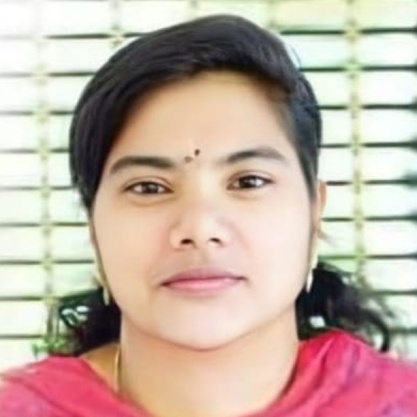 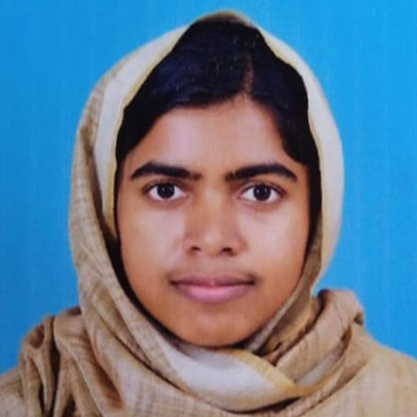 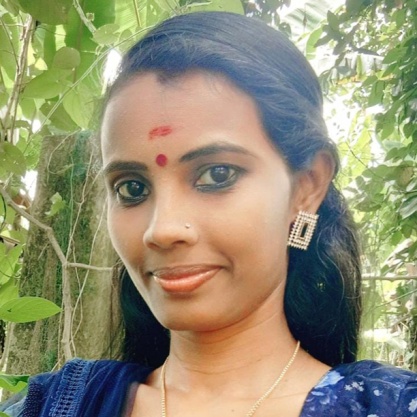 SINDHU THOMASSWAFANA  NDHANYA  SHAMJITHConsolation PrizeConsolation PrizeConsolation Prize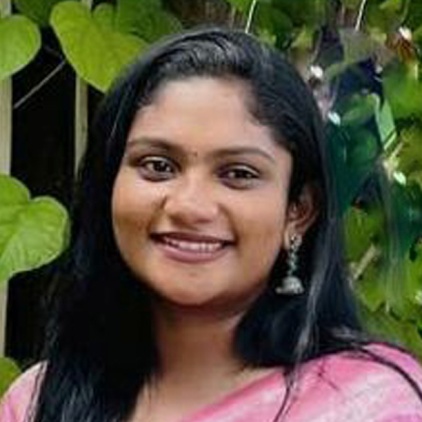 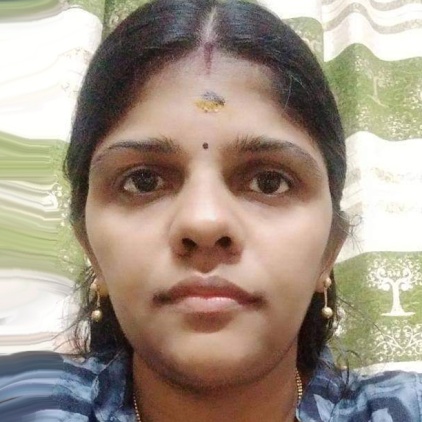 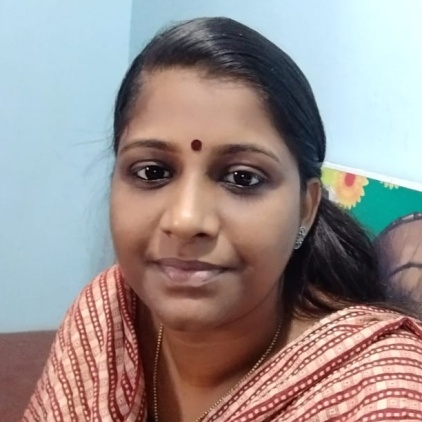 ANUJA BAIJURENJINI.E.PJIJI K.VConsolation PrizeConsolation Prize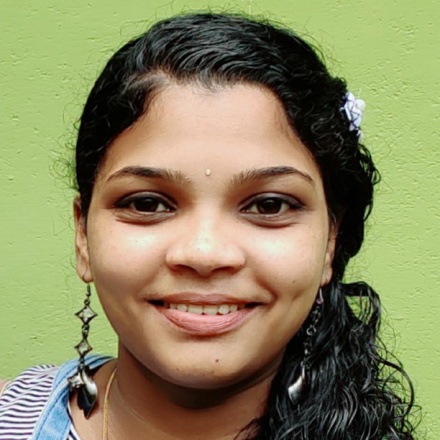 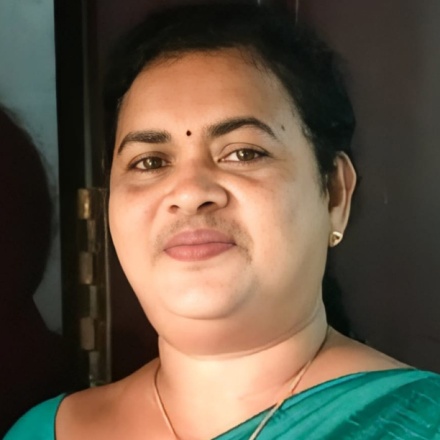 ROSHA LEJINSREEDEVI. K. LAL